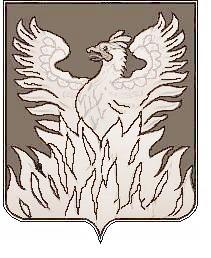 Администрациягородского поселения ВоскресенскВоскресенского муниципального районаМосковской областиП О С Т А Н О В Л Е Н И Еот 28.12.2017 №283Об утверждении методики прогнозирования поступлений доходов в бюджет городского поселения Воскресенск Воскресенского муниципального района Московской областиВ соответствии с пунктом 1 статьи 160.1 Бюджетного кодекса Российской Федерации, во исполнение постановления Правительства Российской Федерации от 23 июля 2016 года № 574 «Об общих требованиях к методике прогнозирования поступлений доходов в бюджеты бюджетной системы Российской Федерации», ПОСТАНОВЛЯЮ:Утвердить прилагаемую Методику прогнозирования поступлений доходов в бюджет городского поселения Воскресенск Воскресенского муниципального района Московской области. Настоящее постановление вступает в силу с 1 января 2018 года. 3. Разместить (опубликовать) настоящее постановление на Официальном сайте Городского поселения Воскресенск, в соответствии с Уставом муниципального образования «Городское поселение Воскресенск» Воскресенского муниципального образования Московской области.4. Контроль за исполнением настоящего постановления оставляю за собой.Руководитель администрации 		                         		                 В.В. КопченовУтвержденапостановлением администрациигородского поселения Воскресенск от 28.12.2017  №283МЕТОДИКА прогнозирования поступлений доходов в бюджет городского поселения Воскресенск Воскресенского муниципального района Московской областиОбщие положения1.1. Настоящая методика разработана в целях прогнозирования администрацией городского поселения Воскресенского муниципального района Московской области (далее – администрация городского поселения Воскресенск Воскресенского муниципального района) поступлений доходов в бюджет городского поселения Воскресенск Воскресенского муниципального района Московской области, в отношении которых администрация городского поселения Воскресенск Воскресенского муниципального района наделена полномочиями главного администратора (администратора) доходов бюджета городского поселения Воскресенск, в очередном финансовом году.Прогнозирование поступлений доходов в бюджет городского поселения Воскресенск на очередной финансовый год осуществляется главным администратором (администратором) доходов бюджета городского поселения Воскресенск (закрепленным согласно правовому акту о наделении его соответствующими полномочиями) в соответствии с настоящей методикой и на основе показателей прогноза социально-экономического развития городского поселения Воскресенск в условиях действующего бюджетного законодательства Российской Федерации, Московской области и нормативных правовых актов органов местного самоуправления городского поселения Воскресенск Воскресенского муниципального района Московской области, а также с учетом изменений, внесенных в федеральное бюджетное и налоговое законодательство, законодательство Московской области, также законодательства Российской Федерации и Московской области, устанавливающего  доходы бюджетов бюджетной системы Российской Федерации с учетом:-размеров ставок налогов и сборов, установленных законодательством Российской Федерации и Московской области;-нормативов отчислений по доходам в бюджет городского поселения Воскресенск в соответствии с законодательством Российской Федерации и Московской области;-проектов федеральных законов и проектов законов Московской области, предусматривающих внесение изменений в бюджетное законодательство, законодательство о налогах и сборах и устанавливающее доходы, приводящие к изменению доходов бюджета городского поселения Воскресенск;-отчетности об исполнении городского поселения Воскресенск;-иных показателей, применяемых при составлении прогноза поступлений доходов в городские поселения Воскресенск.1.2. Прогнозирование доходов бюджета городского поселения Воскресенск осуществляется в разрезе видов доходов бюджета в соответствии с бюджетной классификацией Российской Федерации и следующими методами расчета:-прямой расчет, основанный на непосредственном использовании прогнозных значений объемных и стоимостных показателей, уровней ставок и других показателей, определяющих прогнозный, объем поступлений прогнозируемого вида доходов;-усреднение – расчет, осуществляемый на основании усреднения годовых объемов доходов не менее чем за три года или за весь период поступления соответствующего вида доходов в случае, если он не превышает три года;-статистические методы (экстраполяция доходов предыдущих периодов и другие) в целях прогнозирования доходов, для которых невозможно определить алгоритм вычисления;-иной способ, предусмотренный настоящей методикой.1.3. Неналоговые доходы, не имеющие постоянного характера поступлений и установленных ставок, а также доходы, по которым не представляется возможным определения базы, рассчитывается в соответствии с действующими законодательством на основе данных о фактических поступлениях в бюджет в последнем отчетном году, ожидаемом поступлении в текущем финансовом году с учетом динамики. Прогнозирование некоторых доходов местного бюджета на очередной финансовый год осуществляется с учетом задолженности прошлых лет.Прогнозирование поступлений доходов бюджетагородского поселения Воскресенск Воскресенского муниципального района Московской областиНастоящая методика устанавливает порядок прогнозирования поступления доходов, администрируемых главным администратором доходов бюджета городского поселения Воскресенск - администрацией городского поселения Воскресенск Воскресенского муниципального района Московской области, код администратора 960:960 1 11 00000 00 0000 000 - Доходы от использования имущества, находящегося в государственной и муниципальной собственности. В том числе:Доходы, получаемые в виде арендной платы, а также средства от продажи на заключение договоров аренды за земли, находящиеся в собственности городских поселений (за исключением земельных участков муниципальных бюджетных и автономных учреждений). На данные доходы прогноз осуществляется прямым методом на основании заключенных договоров аренды и задолженности прошлых лет. Расчет прогноза поступления доходов в бюджет муниципального образования от арендной платы за земли, находящиеся в собственности производится по следующей формуле:Аз = (Р* Н) + Зд, гдеАз – прогноз доходов от арендной платы за землю;Р – суммарный размер арендной платы по договорам аренды за земли, находящиеся в собственности городских поселений в месяц. Размер арендной платы устанавливается договором аренды, в соответствии с нормативно-правовыми актами поселения. Н-количество полных месяцев действия договоров аренды в прогнозируемом периоде.З- сумма задолженности в бюджет прошлых лет планируемая к поступлению в прогнозируемом периодеСредства, полученные от продажи права на заключение договоров аренды на земли, не носят систематический характер и соответственно в процессе исполнения бюджета поселения, при внесении изменений в утвержденные параметры бюджета поселения устанавливаются плановые назначения с учетом фактического поступления в бюджет данных доходов.В процессе исполнения бюджета поселения, утвержденные параметры бюджета поселения могут корректироваться с учетом фактического поступления.Доходы от сдачи в аренду имущества, составляющего казну городских поселений (за исключением земельных участков). Данные доходы прогнозируются прямым методом на основании заключенных договоров аренды имущества с учетом задолженности прошлых лет и рассчитывается по формуле:Дар. им.= (Аим.i*Н) + Зд – гдеДар. им.-прогнозируемый объем доходов от сдачи в аренду имущества, составляющего казну городских поселений и созданных ими учреждений (за исключением имущества муниципальных бюджетных и автономных учреждений);Аим.i –суммарная арендная плата по договорам аренды имущества, составляющим казну городских поселений в месяц. Размер арендной платы устанавливается договором аренды имущества, в соответствии с нормативно-правовыми актами поселения;Н-количество полных месяцев действия договора аренды имущества в прогнозируемом периоде.Зд- сумма задолженности в бюджет прошлых лет планируемая к поступлению в прогнозируемом периодеВ процессе исполнения бюджета поселения, утвержденные параметры бюджета поселения могут корректироваться с учетом фактического поступления.Доходы от перечисления части прибыли, остающейся после уплаты налогов и иных обязательных платежей муниципальных унитарных предприятий, созданных городскими поселениями. Для расчета перечисления части прибыли муниципальных унитарных предприятий используются:-нормативы отчислений от прибыли муниципальных унитарных предприятий в бюджет, установленные решением Совета депутатов городского поселения Воскресенск;-действующий Порядок определения части прибыли муниципальных унитарных предприятий, подлежащей перечислению в бюджет и сроки перечисления;Прочие поступления от использования имущества, находящегося в собственности городских поселений (за исключением имущества муниципальных бюджетных и автономных учреждений, а также имущества муниципальных унитарных предприятий, в том числе казенных).Прогнозирование поступлений доходов, осуществляется в соответствии с Бюджетным кодексом Российской Федерации, муниципальными правовыми актами городского поселения Воскресенск устанавливающими порядок и размер платы за пользование жилым помещением (плата за наём) муниципального жилого фонда городского поселения Воскресенск Воскресенского муниципального района Московской области.В бюджет поселения зачисляются средства, полученные за пользование жилым помещением (плата за наём) муниципального жилого фонда городского поселения. Информация, используемая для расчета прогноза поступлений:- данные, предоставляемые о площади жилых помещений, сдаваемых по договорам социального найма и договорам коммерческого найма жилого помещения;- утвержденная базовая ставка за пользование жилым помещением (плата за наём) за 1 кв. метр общей площади в месяц.Ожидаемое поступление платы за найм в текущем году рассчитывается по формуле:ПНо = S х Ст, гдеS - площадь муниципального жилого фонда, ожидаемая за отчетный период;Ст - расчетный размер платы за найм за 1 кв. метр для нанимателей жилых помещений по договорам социального найма и договорам найма жилых помещений муниципального жилищного фонда с учетом качества и благоустройства жилого помещения, месторасположения дома.960 1 13 00000 00 0000 000 - Доходы от оказания платных услуг и компенсации затрат государства.Прочие доходы от оказания платных услуг (работ) получателями средств бюджетов городских поселений. Доходы, зачисляемые в бюджет городского поселения Воскресенск от оказания платных услуг, прогнозируются в соответствии с учетом динамики поступления платежей за предыдущий период и установленных тарифов на оказание услуг (работ) на очередной финансовый год и плановый период. По прочим доходам от компенсации затрат бюджетов городских поселений прогнозирование не производится в связи с тем, что доходы не имеют постоянного характера.  В процессе исполнения бюджета поселения, утвержденные параметры бюджета поселения могут корректироваться с учетом фактического поступления. 960 1 14 00000 00 0000 000 – Доходы от продажи материальных и нематериальных активов Прогноз доходов от продажи материальных и нематериальных активов производится на основании прогнозного плана приватизации муниципального имущества и прогноза продаж земельных участков, находящихся в собственности поселения, на очередной финансовый год и плановый период. В процессе исполнения бюджета поселения, при внесении изменений в утвержденные параметры бюджета поселения устанавливаются плановые назначения с учетом фактического поступления в бюджет.960 1 16 00000 00 0000 000 - Штрафы, санкции, возмещение ущерба.Прочие поступления от денежных взысканий (штрафов) и иных сумм в возмещение ущерба, зачисляемые в бюджеты городских поселений.Доходы от штрафов, санкций, возмещения ущерба не прогнозируются в связи со сложностью прогнозирования сумм, подлежащих зачислению в бюджет поселения, ввиду несистематичности и непредсказуемости объема их поступления.В процессе исполнения бюджета поселения, при внесении изменений в утвержденные параметры бюджета поселения устанавливаются плановые назначения с учетом фактического поступления в бюджет городского поселения Воскресенск доходов от штрафов, санкций, возмещения ущерба.960 1 17 00000 00 0000 180 - Невыясненные поступления, зачисляемые в бюджет городских поселений.Поступление и возврат доходов по невыясненным поступлениям, зачисляемым в бюджет городского поселения Воскресенск, планированию не подлежат.960 2 00 00 000 00 0000 000 - Безвозмездные поступления. Из них: 960 2 02 00000 00 0000 151- Объемы безвозмездных поступлений от других бюджетов бюджетной системы прогнозируются в соответствии с объемами, предусмотренными Законом Московской области (проектом Закона Московской области) об областном бюджете на текущий (очередной) финансовый год и на плановый период и (или) правовыми актами Правительства Московской области на соответствующий год.960 2 18 00000 00 0000 151- Доходы от возврата бюджетами бюджетной системы остатков субсидий, субвенций и иных межбюджетных трансфертов, имеющих целевое назначение прошлых лет в бюджет городского поселения Воскресенск, не прогнозируется, а корректируется в процессе исполнения.960 2 19 00000 00 0000 151- Возврат остатков субсидий, субвенций и иных межбюджетных трансфертов, имеющих целевое назначение прошлых лет из бюджета городского поселения Воскресенск, не прогнозируется.2.2. По неучтенным в первоначальном прогнозе видам доходов, администрирование которых закреплено за главным администратором доходов, прогноз поступлений корректируется в процессе исполнения бюджета города на сумму фактически поступивших по данному виду доходов. В процессе исполнения бюджета города возможна корректировка объема прогноза поступлений доходов в сторону увеличения - на сумму превышения фактического объема их поступления в текущем финансовом году, либо в сторону уменьшения - по результатам анализа исполнения бюджета за истекший период текущего финансового	года.  
